№ п/пНаименование товара, работ, услугЕд. изм.Кол-воТехнические, функциональные характеристикиТехнические, функциональные характеристикиТехнические, функциональные характеристики№ п/пНаименование товара, работ, услугЕд. изм.Кол-воПоказатель (наименование комплектующего, технического параметра и т.п.)Показатель (наименование комплектующего, технического параметра и т.п.)Описание, значение1. Игровой комплекс №37 (ИК-37)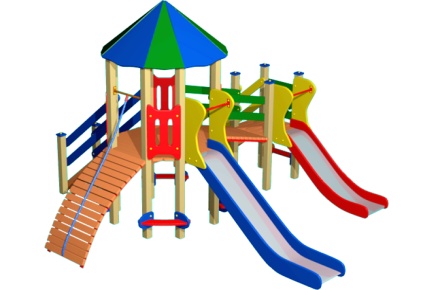 Шт. 11. Игровой комплекс №37 (ИК-37)Шт. 1Высота (мм) Высота (мм) 32501. Игровой комплекс №37 (ИК-37)Шт. 1Длина (мм)Длина (мм)52501. Игровой комплекс №37 (ИК-37)Шт. 1Ширина (мм)Ширина (мм)48501. Игровой комплекс №37 (ИК-37)Шт. 1Высота площадки (мм)Высота площадки (мм)900 (1200)1. Игровой комплекс №37 (ИК-37)Шт. 1Применяемые материалыПрименяемые материалыПрименяемые материалы1. Игровой комплекс №37 (ИК-37)Шт. 1СтолбыВ кол-ве 16шт., изготовлены из клееного деревянного бруса, сечением 100х100 мм и имеющими скругленный профиль с канавкой посередине. Снизу столбы заканчивается металлической закладной выполненным из металлического уголка 30х30мм. толщиной 3 мм. Закладная  заканчивается металлической пластиной , выполненным из стали толщиной 2 мм, которые бетонируются в землю.В кол-ве 16шт., изготовлены из клееного деревянного бруса, сечением 100х100 мм и имеющими скругленный профиль с канавкой посередине. Снизу столбы заканчивается металлической закладной выполненным из металлического уголка 30х30мм. толщиной 3 мм. Закладная  заканчивается металлической пластиной , выполненным из стали толщиной 2 мм, которые бетонируются в землю.1. Игровой комплекс №37 (ИК-37)Шт. 1Пол  башни восьмигранный В количестве 1 шт., выполнены из высушенной сосновой доски. Пол крепится к столбам из бруса на мебельные болты длиной 150мм. В количестве 1 шт., выполнены из высушенной сосновой доски. Пол крепится к столбам из бруса на мебельные болты длиной 150мм.1. Игровой комплекс №37 (ИК-37)Шт. 1Пол башни  квадратный В кол-ве 1шт.,  размером 800*800мм, выполнен из высушенной сосновой доски. Пол крепится к столбам из бруса на мебельные болты длиной 150мм.В кол-ве 1шт.,  размером 800*800мм, выполнен из высушенной сосновой доски. Пол крепится к столбам из бруса на мебельные болты длиной 150мм.1. Игровой комплекс №37 (ИК-37)Шт. 1Горка (Н-900мм)В кол-ве 1шт.Каркас выполнен из профильной трубы сечением 50х25х2мм и утоплен в отфрезерованный паз фанерного борта по всей длине. Скат изготовлен из единого листа не ржавеющей стали, толщиной 1,2 мм, приваренным к каркасу горки. Борта горки выполнены из влагостойкой фанеры марки ФСФ сорт 2/2  толщиной 18мм и высотой 100мм.Боковые ограждения ската горки выполнены из влагостойкой фанеры марки ФСФ сорт 2/2 толщиной 18мм и оборудованы поручнем ограничителем.  Поручень выполнен  из металлической трубы диаметром 27мм и толщиной стенки 3.5мм с двумя штампованными ушками из стали 2 мм, под 4 мебельных болта.В кол-ве 1шт.Каркас выполнен из профильной трубы сечением 50х25х2мм и утоплен в отфрезерованный паз фанерного борта по всей длине. Скат изготовлен из единого листа не ржавеющей стали, толщиной 1,2 мм, приваренным к каркасу горки. Борта горки выполнены из влагостойкой фанеры марки ФСФ сорт 2/2  толщиной 18мм и высотой 100мм.Боковые ограждения ската горки выполнены из влагостойкой фанеры марки ФСФ сорт 2/2 толщиной 18мм и оборудованы поручнем ограничителем.  Поручень выполнен  из металлической трубы диаметром 27мм и толщиной стенки 3.5мм с двумя штампованными ушками из стали 2 мм, под 4 мебельных болта.1. Игровой комплекс №37 (ИК-37)Шт. 1Лестница с периламиВ кол-ве 2шт. Ступеньки в количестве 5шт.,  выполнены из деревянного бруса толщиной 40мм. Ступеньки устанавливаться в отфрезерованный паз каркас лестницы. Перила в кол-ве 2шт.,  выполнены из влагостойкой фанеры марки ФСФ толщиной 18мм. Для бетонирования используются металлические закладные из профильной  трубы сечением 50х25х1,5 мм, закрепленные на столбе и окрашенные термопластичной  порошковой краской.В кол-ве 2шт. Ступеньки в количестве 5шт.,  выполнены из деревянного бруса толщиной 40мм. Ступеньки устанавливаться в отфрезерованный паз каркас лестницы. Перила в кол-ве 2шт.,  выполнены из влагостойкой фанеры марки ФСФ толщиной 18мм. Для бетонирования используются металлические закладные из профильной  трубы сечением 50х25х1,5 мм, закрепленные на столбе и окрашенные термопластичной  порошковой краской.1. Игровой комплекс №37 (ИК-37)Шт. 1Ограждение башниВ кол-ве 2 шт. выполнены из ламинированной  влагостойкой фанеры марки ФСФ толщиной 18мм., все углы фанеры закруглены, радиус 20мм, ГОСТР 52169-2012.В кол-ве 2 шт. выполнены из ламинированной  влагостойкой фанеры марки ФСФ толщиной 18мм., все углы фанеры закруглены, радиус 20мм, ГОСТР 52169-2012.1. Игровой комплекс №37 (ИК-37)Шт. 1Дугообразный лазВ кол-ве 1шт., выполнен из из металлического каркаса с покраской порошковой краской и высушенной сосновой доски с покрытием антисептиком "Акватекс"В кол-ве 1шт., выполнен из из металлического каркаса с покраской порошковой краской и высушенной сосновой доски с покрытием антисептиком "Акватекс"1. Игровой комплекс №37 (ИК-37)Шт. 1Металлическая перекладина с канатомВ кол-ве 1шт. Перекладина выполнена из металлической трубы диаметром 27мм. с покраской полиуретановой краской. на перекладину крепится полипропиленовый канат. В кол-ве 1шт. Перекладина выполнена из металлической трубы диаметром 27мм. с покраской полиуретановой краской. на перекладину крепится полипропиленовый канат. 1. Игровой комплекс №37 (ИК-37)Шт. 1Крыша восьмискатнаяВ кол-ве 1шт.  выполнена из водостойкой ламинированной фанеры с покраской полиуретановой краской.В кол-ве 1шт.  выполнена из водостойкой ламинированной фанеры с покраской полиуретановой краской.1. Игровой комплекс №37 (ИК-37)Шт. 1Мост -переход В кол-ве 1шт., выполнен из выполнен из  металлического каркаса с покраской порошковой краской и высушенной сосновой доски с покрытием антисептиком "Акватекс". Перила в кол-ве 2шт., выполнены из ламинированной влагостойкой фанеры с покраской полиуретановой краской.В кол-ве 1шт., выполнен из выполнен из  металлического каркаса с покраской порошковой краской и высушенной сосновой доски с покрытием антисептиком "Акватекс". Перила в кол-ве 2шт., выполнены из ламинированной влагостойкой фанеры с покраской полиуретановой краской.1. Игровой комплекс №37 (ИК-37)Шт. 1Скамья В кол-ве 5 шт., выполнена из влагостойкой фанеры с покраской полиуретановой краской.В кол-ве 5 шт., выполнена из влагостойкой фанеры с покраской полиуретановой краской.1. Игровой комплекс №37 (ИК-37)Шт. 1МатериалыКлееный деревянный брус  и деревянная доска выполнены из сосновой древесины, подвергнуты специальной обработке и сушке до мебельной влажности 7-10%, тщательно отшлифованы  со всех сторон и покрашены в заводских условиях профессиональными двух компонентными красками. Влагостойкая ламинированной  фанера марки ФСФ, все углы фанеры закругленными, радиус 20мм, ГОСТ Р 52169-2012 Детали из фанеры имеют полиакрилатное покрытие, специально предназначено для применения на детских площадках, стойко к сложным погодным условиям, истиранию, устойчиво к воздействию ультрафиолета и влаги. Металл покрашен термопластичной порошковой краской. Заглушки пластиковые, цветные. Все метизы оцинкованы. ГСТ Р 52169-2012, ГОСТ Р 52301-2013Клееный деревянный брус  и деревянная доска выполнены из сосновой древесины, подвергнуты специальной обработке и сушке до мебельной влажности 7-10%, тщательно отшлифованы  со всех сторон и покрашены в заводских условиях профессиональными двух компонентными красками. Влагостойкая ламинированной  фанера марки ФСФ, все углы фанеры закругленными, радиус 20мм, ГОСТ Р 52169-2012 Детали из фанеры имеют полиакрилатное покрытие, специально предназначено для применения на детских площадках, стойко к сложным погодным условиям, истиранию, устойчиво к воздействию ультрафиолета и влаги. Металл покрашен термопластичной порошковой краской. Заглушки пластиковые, цветные. Все метизы оцинкованы. ГСТ Р 52169-2012, ГОСТ Р 52301-2013